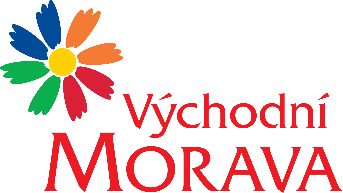 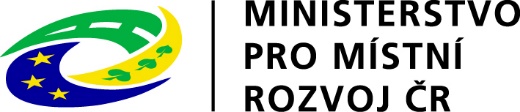 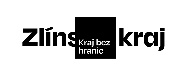 NAŠE ZNAČKA:	CCR058_2023-3hVYŘIZUJE:	Ing. Petra ZítkováTEL.:		XXXXXXXXXXXXXXXXE-MAIL:		XXXXXXXXXXXXXXXXZLÍN DNE:	30.5.2023Pořadové číslo žádosti projektu: 128726Název projektu: „Cestuj a poznávej Východní Moravu“		Objednávka č. CCR058_2023-3hObjednáváme u Vás podle platných zákonných směrnic o odběru, dodávce zboží a službách následující:Předmět plnění:	Grafické práce dle zadání Návrh a tvorba tiskových dat pro cestovatelský deník Východní Moravy (formát B6, obálka 4/0, listy 4/4, max. 160 stran + samolepky 4/0, 2 archy, B6)			30.000,- KčNávrh a tvorba tiskových dat pro doprovodnou brožuru, která bude navazovat na cestovatelský deník (formát B6, 12 stran + obálka, 4/4, leták 4/0)		30.000,- KčNávrh a tvorba tiskových dat samolepek					5.000,- KčNávrh a tvorba tiskových dat pro propagační materiály – leták, polep/ inzerce	10.000,- KčVytvoření unikátních ilustrací pro účel deníku, brožury a letáku			14.000,- KčCestovatelský deník by měl sloužit k vyjádření emocí, zážitků a zápisků z cestování po regionu a poznávání turistických cílů. Jeho součástí budou 2 archy unikátních samolepek s turistickými a cestovatelskými motivy spojenými s regionem.Doprovodná brožura bude pomocí textů, fotografií a piktogramů představovat jednotlivé turistické cíle. Cena zahrnuje:Grafický návrh (design), sazba (zapracování dodaných podkladů foto a text), korektury, příprava tiskových dat a předání otevřených dat.Termín dodání grafiky: 	              1. - 30. 6. 2023Cena včetně 21% DPH:		89.000,- Kč Fakturační údaje:	Centrála cestovního ruchu Východní Moravy, o.p.s.			J. A. Bati 5520, 761 90 Zlín			IČ: 27744485Splatnost faktury: 30 dnůBankovní spojení: Česká spořitelna, a.s.Číslo účtu: XXXXXXXXXXXXXXXXNejsme plátci DPH.Podkladem pro vystavení faktury dodavatelem je oboustranně podepsaný Předávací protokol.Forma úhrady: převodemDo faktury – daňového dokladu prosíme o uvedení textu:Tato zakázka bude realizována v rámci projektu: Cestuj a poznávej Východní Moravu, pořadové číslo žádosti: 128726, v rámci výzvy 1/2023/117D72200 Národního programu podpory CR v regionech, podprogram Marketingové aktivity v CR, za přispění prostředků státního rozpočtu České republiky z programu Ministerstva pro místní rozvoj, v případě přidělení dotace z Ministerstva pro místní rozvoj, případně bude hrazeno z dotace Zlínského kraje. Splatnost faktury 30 dnů.……………………………………………….Mgr. Zuzana VojtováředitelkaTato zakázka bude realizována v rámci projektu: Cestuj a poznávej Východní Moravu, pořadové číslo žádosti: 128726, v rámci výzvy 1/2023/117D72200 Národního programu podpory CR v regionech, podprogram Marketingové aktivity v CR, za přispění prostředků státního rozpočtu České republiky z programu Ministerstva pro místní rozvoj, v případě přidělení dotace z Ministerstva pro místní rozvoj, případně bude hrazeno z dotace Zlínského kraje. Potvrzení objednávky - dodavatel: